（３）年間指導計画例①２段階　３学年３年○組○○グループ　　　　　　　　　　　　　　　　　　　　　　指導者（○○　○○）※記号等について期月(目安時数)題　材（時数140ｈ）【教科書掲載ページ】題　材（時数140ｈ）【教科書掲載ページ】反省・改善点期月(目安時数)教科別の指導（35ｈ）各教科等を合わせた指導（105ｈ）反省・改善点１学期（１２ｈ　３６ｈ）４３９・前年度の復習（２ｈ）※子どもが確実に分かることを確認。前年度の教材を使うと安心感が高まる。・１学期のまとめ（２ｈ）※教師との信頼関係の形成を重視する。１学期（１２ｈ　３６ｈ）５３９・前年度の復習（２ｈ）※子どもが確実に分かることを確認。前年度の教材を使うと安心感が高まる。・１学期のまとめ（２ｈ）※教師との信頼関係の形成を重視する。１学期（１２ｈ　３６ｈ）６４12・前年度の復習（２ｈ）※子どもが確実に分かることを確認。前年度の教材を使うと安心感が高まる。・１学期のまとめ（２ｈ）※教師との信頼関係の形成を重視する。１学期（１２ｈ　３６ｈ）７２６・前年度の復習（２ｈ）※子どもが確実に分かることを確認。前年度の教材を使うと安心感が高まる。・１学期のまとめ（２ｈ）※教師との信頼関係の形成を重視する。２学期（４ｈ　４２ｈ）９４12・１学期の復習（１ｈ）２学期（４ｈ　４２ｈ）10４12・１学期の復習（１ｈ）11３９・２学期のまとめ（２ｈ）12３６・２学期のまとめ（２ｈ）　　３学期（９ｈ　２７ｈ）１３９・２学期の復習（１ｈ）・１年間のまとめ（１ｈ）　※これまでの教材を復習する。　　３学期（９ｈ　２７ｈ）２４12・２学期の復習（１ｈ）・１年間のまとめ（１ｈ）　※これまでの教材を復習する。　　３学期（９ｈ　２７ｈ）３２６・２学期の復習（１ｈ）・１年間のまとめ（１ｈ）　※これまでの教材を復習する。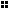 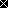 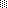 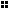 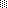 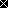 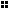 